Tabla 1: Propiedades térmicas de algunos materiales y elementos de construcción con tierra según distintos autores y espesores (Fuente: Autores varios. Elaboración propia).Tabla 2: Propiedades térmicas de algunos materiales y elementos de construcción tradicional según distintos autores y espesores. (Fuente: Autores varios. Elaboración propia). Tabla 3: Retraso térmico de un muro de adobe comparado con el de un muro de tierra compactada. (Fuente: Evans, 2004).Tabla 4: Valores de Kmaxadm para cada provincia de Argentina según la Norma IRAM 11.603Tabla 5: Valores máximos en función de la zona bioambiental y el nivel de confort higrotérmicoTabla 6: Verificación de la transmitancia térmica de diversos materiales en las zonas bioambientales. (Fuente: IRAM 11.601/02) Tabla 7: Estimaciones del espesor mínimo del muro exterior necesario para verificar nivel de confort higrotérmico C en zona bioclimática IIIb (área central Pcia. de Buenos Aires). (Fuente: elaboración propia).Tabla 8: Valores de resistencias mecánicas del adobe (Fuente: autores varios. Elaboración propia).Tabla 9: Valores de resistencias mecánicas del BTC (Fuente: autores varios. Elaboración propia).Tabla 10: Valores de resistencias mecánicas de compresión del tapial (Fuente: autores varios. Elaboración propia).Tabla 11: Valores de resistencias de corte y compresión simple de materiales y componentes de la de construcción con tierra e industriales. (Fuentes: autores varios-Reglamento CIRSOC 501. Elaboración propia).Tabla 12: Rangos de valores de densidad, conductividad y transmitancia térmica de componentes y materiales de la construcción con tierra y otros industriales (Fuente: elaboración propia). Elemento/AutoresDensidad ConductividadEspesor Transmitanciamaterial Autoresρtérmica térmica K Autores [kg/m3] [W/mK][m][W/m2K]AdobeEvans, 200415000,60,35AdobeEvans, 20070,152,89AdobeEspinoza, 20090,850,382,23AdobeBestraten, 2011 12000,46 0,31,43AdobeHeathcote, 201116500,822,73AdobeArancibia, 201316000,95AdobeDaudon, 201416000,81AdobeMoevus 20161200-17000,46-0,81Barro alivianadoHays, 200316000,73Barro alivianadoHays, 200314000,59Barro alivianadoMinke, 200513500,530,14 (tierra aligerada)2,1Barro alivianadoMinke, 200511000,3Barro alivianadoMinke, 200510000,4Barro alivianadoMinke, 20058000,3Barro alivianadoMinke, 20057500,2Barro alivianadoYuste, 20147500,2Barro macizoMinke, 200520001,2Barro macizoMinke, 200518000,95Barro macizoMinke, 200516000,8Barro macizoMinke, 200514000,6Barro macizoMinke, 200512000,5BTCBlasco L. et al, 200216250,790,142,84BTCBlasco L. et al, 200216250,790,291,84BTCArias et al, 200717000,141,53BTCGonzalo et al, 20110,21,26BTCHeathcote, 201117500,93BTCBestraten et al, 201117000,81BTCMoevus et al, 20161700/22000,81/0,93QUINCHAHays et al, 200312890,17QUINCHAEvans, 200419000,90,35QUINCHAFernandes, 20046000,0742,32QUINCHAArias et al, 20070,31,9QUINCHABestraten et al, 20111400-20000,60 a 1,60QUINCHAHeathcote, 201120001,2QUINCHACuitiño et al, 20154000,0942,64QUINCHAMoevus et al, 2016600-8000,10-0.45Elemento/AutoresDensidadConductividadEspesor Transmitanciamaterial Autores ρtérmica térmica K Autores [kg/m3] [W/mK][m][W/m2K]Pared de ladrillo cocido macizoBlasco et al, 200213052,320,182,7Pared de ladrillo cocido macizoBlasco et al, 200213050,850,301,93Pared de ladrillo cocido macizoArancibia, 201318000,870,12Pared de ladrillo cocido macizoIRAM 11601/0218000,91Pared de ladrillo cocido macizoEvans, 20070,152,77Pared de ladrillo cerámico huecoEvans, 20070,290,102,36Pared de ladrillo cerámico huecoMuñoz, 20150,290,122,36Hormigón en masa in situ Arancibia, 201324001,63Hormigón en masa in situ Muñoz, 20151,40,10Bloque de hormigónArancibia, 201314000,56MaterialAdobeTierra compactadaEspesor mínimo, Norma IRAM 11.605,C25 cm35 cmTransmitancia térmica 1.71 W/m2K1.79 W/m2KAtraso térmico  8.4 horas11.4 horasAdmitancia   4,3 W/m2K4,9 W/m2KCondensación superficial (IRAM 11,625) NoNoCondensación intersticial (IRAM 11.625)NoNoProvinciaTemp. ext. de diseño (invierno)Zona BioambientalValores de Kmaxadm para inviernoValores de Kmaxadm para veranoProvinciaTemp. ext. de diseño (invierno)Figura 4Nivel mínimo(C) Nivel mínimo(C) Buenos Aires3,10IIIa1,852.0Catamarca1,30IIa1,851.8Córdoba1,30IIIa1,852.0Corrientes7,60Ib1,851.8Resistencia-Chaco5,90Ia1,851.8Paraná-Entre Ríos3,50IIb1,851.8Formosa7,70Ia1,851.8Jujuy0,20IIb1,851.8La Rioja0,40Ia1,851.8Posadas-misiones6,90Ib1,851.8Stgo. del Estero2,10IIa1,851.8Tucumán2,20IIb1,851.8Oliveros-Santa Fé1,30IIb1,851.8Orán – Salta4,9IIb1,851.8Cdro Rivadavia-Chubut-1,10V1,74--Santa Rosa-La Pampa-2,70IIIa1,612.0Mendoza-1,00IVa1,752.0San Juan-1,50IIIa1,712.0San Luis-0,70IIIa1,782.0Neuquén-7,3IVb1,332.0Río Gallegos - Santa Cruz-12,4VI1,11--Bariloche - Río Negro-11,4VI1,15--Ushuaia - Tierra del Fuego-8,6VI1,23--PARA MUROSPARA MUROSPARA MUROSPARA MUROSZona bioambientalNivel ANivel BNivel CI y II0,451,101,80III y IV0,501,252,00Tipo de MampuestoRepresentación gráficaVerificaciónLadrillo cerámico macizo 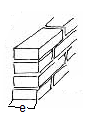 No verifica en ninguna zona bioambientale= 0,20mNo verifica en ninguna zona bioambientalK= 2,58 W/m2KNo verifica en ninguna zona bioambientalBloque cerámico 6 huecos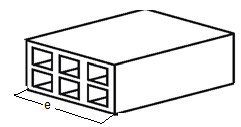 Verifica para las zonas bioambientales Ia – IIa – IIIa – Ib y IIb e= 0,20mVerifica para las zonas bioambientales Ia – IIa – IIIa – Ib y IIb P=168 kg/m2Verifica para las zonas bioambientales Ia – IIa – IIIa – Ib y IIb K= 1,85 W/m2KVerifica para las zonas bioambientales Ia – IIa – IIIa – Ib y IIb Bloque cerámico 9 huecos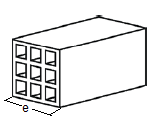 Verifica para todas las zonas bioambiental menos las IIIa - IVb y VIe= 0,20mVerifica para todas las zonas bioambiental menos las IIIa - IVb y VIP=125 kg/m2Verifica para todas las zonas bioambiental menos las IIIa - IVb y VIK= 1,66 W/m2KVerifica para todas las zonas bioambiental menos las IIIa - IVb y VIBloque cerámico 16 huecos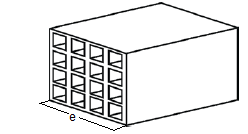 Verifica para todas las zonas bioambiental menos las IVb y VIe= 0,20mVerifica para todas las zonas bioambiental menos las IVb y VIP=136 kg/m2Verifica para todas las zonas bioambiental menos las IVb y VIK= 1,51 W/m2KVerifica para todas las zonas bioambiental menos las IVb y VIBloque cerámico portante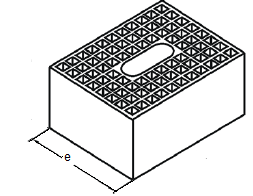 No verifica en ninguna zona bioambientale= 0,20 mNo verifica en ninguna zona bioambientalP=151 kg/m2No verifica en ninguna zona bioambientalK= 1,88 W/m2KNo verifica en ninguna zona bioambientalBloque de hormigón 3 huecos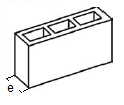 No verifica en ninguna zona bioambientale= 0,20 mNo verifica en ninguna zona bioambientalD=1900 kg/m3No verifica en ninguna zona bioambientalK= 2,70 W/m2KNo verifica en ninguna zona bioambientalBloque de hormigón 3 huecos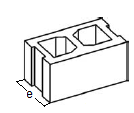 No verifica en ninguna zona bioambientale= 0,195mNo verifica en ninguna zona bioambientalD=1460 kg/m3No verifica en ninguna zona bioambientalK= 2,08 W/m2KNo verifica en ninguna zona bioambientalBloque de hormigón con relleno de lana de vidrio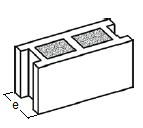 Verifica para todas las zonas bioambientale= 0,20 mVerifica para todas las zonas bioambientalD=1770 kg/m3Verifica para todas las zonas bioambientalK= 1,12 W/m2KVerifica para todas las zonas bioambientalBloque de hormigón multicámaras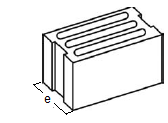 Verifica para todas las zonas bioambiental menos la zona VI e= 0,19 mVerifica para todas las zonas bioambiental menos la zona VI D=2200 kg/m3Verifica para todas las zonas bioambiental menos la zona VI K= 1,66 W/m2KVerifica para todas las zonas bioambiental menos la zona VI Técnica / tipo de muroTécnica / tipo de muroEspesor de muro exterior (m)Espesor de muro exterior (m)Técnica / tipo de muroTécnica / tipo de muroPortanteAutoportanteAdobe(densidad entre 1500 y 1600 kg/m3) Simple0,400,40Adobe(densidad entre 1500 y 1600 kg/m3) Doble0,430,43BTC de 0,14x0,29x0,096 m(densidad entre 1700 y 2000 kg/m3)Simple0,430,350,43BTC de 0,14x0,29x0,096 m(densidad entre 1700 y 2000 kg/m3)Doble0,350,35Tapia (densidad entre 1800 y 2000 kg/m3)Tapia (densidad entre 1800 y 2000 kg/m3)0,400,40Quincha(densidad entre 700/900 kg/m3)Quincha(densidad entre 700/900 kg/m3)0,280,28Paja encofrada apisonada(densidad entre 500/700 kg/m3)Paja encofrada apisonada(densidad entre 500/700 kg/m3)0,250,25AdobeAdobeAdobeAdobeAdobePaísAutorResistencias Kgf/cm2Resistencias Kgf/cm2Chile Barrios; 1994compresión adobe (unidad)      1 a 10    Chile Barrios; 1994tracción                                       0 a 2       Chile Barrios; 1994corte                                     0,3PerúTejada Schmidt; 1993Compresión adobe (unidad)10El SalvadorRed Ecosur; 2018compresión adobe (unidad)      3 a 5 USAMcHenry P.G..Jr; 1996compresión adobe (unidad) (laboratorio)20UruguayProyecto Hornero-Mazzeo et al; 2007compresión adobe (unidad)11-dicTerra.org; 2005compresión adobe (unidad)5 a 20  Bloque de Tierra Comprimido BTCBloque de Tierra Comprimido BTCBloque de Tierra Comprimido BTCBloque de Tierra Comprimido BTCPaísAutorResistencias Kgf/cm2Resistencias Kgf/cm2Argentina Gatani,M.-CEVE; 2002Compresión unidad-prensa     121,8Argentina Gatani,M.-CEVE; 2002Compresión unidad-impacto      76,8Argentina  Alderete,C. et al CRIATIC FAU UNT; 2006Compresión unidad  f’u 50,  f’um 70 Argentina  Alderete,C. et al CRIATIC FAU UNT; 2006Compresión mortero 1:1:2 cem-arena-suelo                   50Argentina  Alderete,C. et al CRIATIC FAU UNT; 2006Compresión mampostería a 29 dias50Argentina  Alderete,C. et al CRIATIC FAU UNT; 2006Compresión probetas90Argentina  Alderete,C. et al CRIATIC FAU UNT; 2006Flexión  probetas       15Argentina  Alderete,C. et al CRIATIC FAU UNT; 2006Corte  probetas                     10,6UruguayEtchebarne,R. et al.Compresión unidad 17  / 20 UruguaySalto-UDELAR; 2006Compresión unidad 40ArgentinaSánchez,M. et al; UTN Rafaela; 2008Compresión                       6%*: 42,22  -  8%: 48,56  -  10%: 60,78ArgentinaSánchez,M. et al; UTN Rafaela; 2008Compresión unidad                     6%: 55,98  -  8%: 56,50  -  10%: 89,28  México Roux et al Univ. Aut. Tamaulipas; 2008Compresión unidad seco6%: 75,79  -  8%: 78,32  -  10%: 91,33 México Roux et al Univ. Aut. Tamaulipas; 2008Compresión unidad seco6%: 75,79  -  8%: 78,32  -  10%: 91,33 México Roux et al Univ. Aut. Tamaulipas; 2008Compresión unidad húmedo          6%: 54,34  -  8%: 37,50  -  10%:  61,73 México Roux et al Univ. Aut. Tamaulipas; 2008Flexión 10 días                 6%: 10,30  -   8%: 11,23  -  10%:  14,05ColombiaBedoya-Montoya,M; 2018Compresión 28 días39,8Brasil Timoteo de Souza,et al-Ceará-U.F. Paraíba; 2008Compresión suelo sólo2,7Brasil Timoteo de Souza,et al-Ceará-U.F. Paraíba; 20086% cal:     8,2Brasil Timoteo de Souza,et al-Ceará-U.F. Paraíba; 20086% cem:  24,7Brasil Timoteo de Souza,et al-Ceará-U.F. Paraíba; 200810% cem: 40* Porcentaje de agregado de cemento* Porcentaje de agregado de cemento* Porcentaje de agregado de cemento* Porcentaje de agregado de cemento Tapia Tapia Tapia TapiaPaísEjemplo/autorResistencias Kgf/cm2Resistencias Kgf/cm2Brasil Neves; 2006Compresión        adopta mín. 10  Argentina Luciano,F. et al; 2006Compresión           1-5* 196; 1-6*: 136; 1-8*: 104 Argentina Luciano,F. et al; 2006con 8,5 % hum.     1-10*: 72; 1-12*: 60; 1-15*: 56ArgentinaCRIATIC; 2006Compresión           1:10*: 46 * Suelo - cemento* Suelo - cemento* Suelo - cemento* Suelo - cementoPaísEjemplo/autorResistencia al corte (kgf/cm2)Resistencia al corte (kgf/cm2)Colombia Yamin et al; 2007muro adobe esp. 0,20 m   3,16Argentina Cuitiño et al; 2014muro quincha esp.  0,10 m                  1,33ArgentinaCIRSOC 103-III; 2016ladrillo común cocido macizo                    41,6 - 31,2Resistencias a compresión simple (kgf/cm2) Resistencias a compresión simple (kgf/cm2) Resistencias a compresión simple (kgf/cm2) Resistencias a compresión simple (kgf/cm2) ArgentinaGatani.2002Ladrillo común cocido                      78ArgentinaAAVV Pliego (Gordillo,T.) AABH; 2018Ladrillo común cocido                      40 a 70ArgentinaAAVV Pliego (Gordillo,T.) AABH; 2018Bloque hormigón 20x20x40cm        50ArgentinaAAVV Pliego (Gordillo,T.) AABH; 2018Ladrillo cerámico hueco portante  50-60ArgentinaCuitiño et al; 2014muro ladrillón 0,18m 25,49 – 17,89ArgentinaReglamento CIRSOC 501 mampuestos; 2007ladrillo macizo portante             50ArgentinaReglamento CIRSOC 501 mampuestos; 2007bloque de hormigón portante130ArgentinaReglamento CIRSOC 501 mampuestos; 2007bloque hueco cerámicos portantes130ArgentinaReglamento CIRSOC 501 mamposterías; 2007ladrillo macizo portante E-I-N                    25,0 /22,5 /17,5ArgentinaReglamento CIRSOC 501 mamposterías; 2007bloque hueco de hormigón portante  E-I-N65,0 /58,5 /45,5 ArgentinaReglamento CIRSOC 501 mamposterías; 2007bloque hueco cerámicos portantes E-I-N65,0 /58,5 /45,5(E) Resistencia elevada (I) Resistencia intermedia (N) Resistencia normal(E) Resistencia elevada (I) Resistencia intermedia (N) Resistencia normal(E) Resistencia elevada (I) Resistencia intermedia (N) Resistencia normal(E) Resistencia elevada (I) Resistencia intermedia (N) Resistencia normalMaterialDensidad Kg/m3Conductividad Térmica W/mKTransmitancia Térmica W/m2KAdobe1500-16000.60-0.951.43-2.89BTC17000.81Tapia1400-20000.60-1.60Quincha400-6002.32-2.64Ladrillo cocido común1305-18000.87-2.321.93-2.70Hormigón en masa24001.40-1.631.60-1.75Bloque de hormigón14000.56